ВФСК   «ГТО» III ступень  11 - 12 ЛЕТВФСК   «ГТО» V ступень   16 - 17 ЛЕТВФСК   «ГТО» IV ступень    13  - 15 ЛЕТ№ВИДЫ ИСПЫТАНИЙ  (ТЕСТЫ)	МАЛЬЧИКИМАЛЬЧИКИМАЛЬЧИКИМАЛЬЧИКИМАЛЬЧИКИМАЛЬЧИКИМАЛЬЧИКИМАЛЬЧИКИДЕВОЧКИДЕВОЧКИДЕВОЧКИДЕВОЧКИДЕВОЧКИДЕВОЧКИДЕВОЧКИДЕВОЧКИДЕВОЧКИДЕВОЧКИДЕВОЧКИДЕВОЧКИ№ВИДЫ ИСПЫТАНИЙ  (ТЕСТЫ)	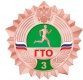 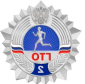 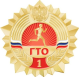 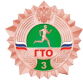 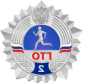 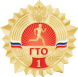 ОБЯЗАТЕЛЬНЫЕ ИСПЫТАНИЯ   (ТЕСТЫ) ОБЯЗАТЕЛЬНЫЕ ИСПЫТАНИЯ   (ТЕСТЫ) ОБЯЗАТЕЛЬНЫЕ ИСПЫТАНИЯ   (ТЕСТЫ) ОБЯЗАТЕЛЬНЫЕ ИСПЫТАНИЯ   (ТЕСТЫ) ОБЯЗАТЕЛЬНЫЕ ИСПЫТАНИЯ   (ТЕСТЫ) ОБЯЗАТЕЛЬНЫЕ ИСПЫТАНИЯ   (ТЕСТЫ) ОБЯЗАТЕЛЬНЫЕ ИСПЫТАНИЯ   (ТЕСТЫ) ОБЯЗАТЕЛЬНЫЕ ИСПЫТАНИЯ   (ТЕСТЫ) ОБЯЗАТЕЛЬНЫЕ ИСПЫТАНИЯ   (ТЕСТЫ) ОБЯЗАТЕЛЬНЫЕ ИСПЫТАНИЯ   (ТЕСТЫ) ОБЯЗАТЕЛЬНЫЕ ИСПЫТАНИЯ   (ТЕСТЫ) ОБЯЗАТЕЛЬНЫЕ ИСПЫТАНИЯ   (ТЕСТЫ) ОБЯЗАТЕЛЬНЫЕ ИСПЫТАНИЯ   (ТЕСТЫ) ОБЯЗАТЕЛЬНЫЕ ИСПЫТАНИЯ   (ТЕСТЫ) ОБЯЗАТЕЛЬНЫЕ ИСПЫТАНИЯ   (ТЕСТЫ) ОБЯЗАТЕЛЬНЫЕ ИСПЫТАНИЯ   (ТЕСТЫ) ОБЯЗАТЕЛЬНЫЕ ИСПЫТАНИЯ   (ТЕСТЫ) ОБЯЗАТЕЛЬНЫЕ ИСПЫТАНИЯ   (ТЕСТЫ) ОБЯЗАТЕЛЬНЫЕ ИСПЫТАНИЯ   (ТЕСТЫ) ОБЯЗАТЕЛЬНЫЕ ИСПЫТАНИЯ   (ТЕСТЫ) ОБЯЗАТЕЛЬНЫЕ ИСПЫТАНИЯ   (ТЕСТЫ) ОБЯЗАТЕЛЬНЫЕ ИСПЫТАНИЯ   (ТЕСТЫ) 1Бег на  (сек)5,75,75,55,55,55,15,15,15,16,06,06,06,06,05,85,85,85,85,85,11или бег на  (сек.)10,910,910,410,410,49,59,59,59,511,311,311,311,311,310,910,910,910,910,910,12Бег на 1,5км (мин., сек.)8.208.208.058.058.056.506.506.506.508.558.558.558.558.558.298.298.298.298.297.142или на 2км (мин., сек.)11.011.010.2010.2010.209.209.209.209.2013.0013.0013.0013.0013.0012.1012.1012.1012.1012.1010.403Подтягивание  из виса на высокой перекладине (кол  раз)334447777-----------или  подтягивание из виса лежа на низкой перекладине (кол-во р)  11111515152323232399999111111111117или сгибание и разгибание рук в упоре лежа  на полу (кол-во раз)1313181818282828287777799999144Наклон вперед из положения стоя с прямыми ногами на полу+3+3+5+5+5+9+9+9+9+4+4+4+4+4+6+6+6+6+6+13ИСПЫТАНИЯ (ТЕСТЫ) ПО ВЫБОРУИСПЫТАНИЯ (ТЕСТЫ) ПО ВЫБОРУИСПЫТАНИЯ (ТЕСТЫ) ПО ВЫБОРУИСПЫТАНИЯ (ТЕСТЫ) ПО ВЫБОРУИСПЫТАНИЯ (ТЕСТЫ) ПО ВЫБОРУИСПЫТАНИЯ (ТЕСТЫ) ПО ВЫБОРУИСПЫТАНИЯ (ТЕСТЫ) ПО ВЫБОРУИСПЫТАНИЯ (ТЕСТЫ) ПО ВЫБОРУИСПЫТАНИЯ (ТЕСТЫ) ПО ВЫБОРУИСПЫТАНИЯ (ТЕСТЫ) ПО ВЫБОРУИСПЫТАНИЯ (ТЕСТЫ) ПО ВЫБОРУИСПЫТАНИЯ (ТЕСТЫ) ПО ВЫБОРУИСПЫТАНИЯ (ТЕСТЫ) ПО ВЫБОРУИСПЫТАНИЯ (ТЕСТЫ) ПО ВЫБОРУИСПЫТАНИЯ (ТЕСТЫ) ПО ВЫБОРУИСПЫТАНИЯ (ТЕСТЫ) ПО ВЫБОРУИСПЫТАНИЯ (ТЕСТЫ) ПО ВЫБОРУИСПЫТАНИЯ (ТЕСТЫ) ПО ВЫБОРУИСПЫТАНИЯ (ТЕСТЫ) ПО ВЫБОРУИСПЫТАНИЯ (ТЕСТЫ) ПО ВЫБОРУИСПЫТАНИЯ (ТЕСТЫ) ПО ВЫБОРУИСПЫТАНИЯ (ТЕСТЫ) ПО ВЫБОРУ5Челночный бег 3X109,09,08,78,78,77,97,97,97,99,49,49,49,49,49,49,19,19,18,28,26Метание мяча весом  (м)24242626263333333314141414141418181822227Бег на лыжах на 2км (мин., сек.)14.1014.1013.5013.5013.5012.3012.3012.3012.3015.0015.0015.0015.0015.0015.0014.4014.4014.4013.5013.50или  кросс на 3км по пересеченной местности 18.3018.3018.3017.3017.3017.3016.0016.0016.0016.0021.0021.0021.0021.0020.0020.0020.0017.4017.4017.408Поднимание туловища из положения лежа на спине (кол-во раз)32323236363646464646282828283030304040409Плаванье 50м (мин., сек.)1.301.301.201.201.201.001.001.001.001.001.001.351.351.251.251.251.251.251.051.0510Прыжок в длину с разбега (см) 270270280280280335335335335335335230230230240240240240300300или прыжок в длину с места толчком двумя ногами (см)15015016016016018018018018018018013513513514514514514516516511Стрельба из пневматического винтовки из положения сидя или стоя с опорой локтей  о стол или стойку, дистанция – 5м (очки)   101015151520202020202010101015151515202012Туристический поход  с проверкой туристических навыков На дистанцию На дистанцию На дистанцию На дистанцию На дистанцию На дистанцию На дистанцию На дистанцию На дистанцию На дистанцию На дистанцию На дистанцию На дистанцию На дистанцию На дистанцию На дистанцию На дистанцию На дистанцию На дистанцию На дистанцию  КОЛИЧЕСТВО ИСПЫТАНИЙ (тестов) КОЛИЧЕСТВО ИСПЫТАНИЙ (тестов)1212121212121212121212121212121212121212КОЛИЧЕСТВО ИСПЫТАНИЙ (тестов), которые необходимо выполнить на знакКОЛИЧЕСТВО ИСПЫТАНИЙ (тестов), которые необходимо выполнить на знак77778887777777778888№ВИДЫ ИСПЫТАНИЙ  (ТЕСТЫ)МАЛЬЧИКИМАЛЬЧИКИМАЛЬЧИКИМАЛЬЧИКИМАЛЬЧИКИ	ДЕВОЧКИ		ДЕВОЧКИ		ДЕВОЧКИ		ДЕВОЧКИ		ДЕВОЧКИ		ДЕВОЧКИ	№ВИДЫ ИСПЫТАНИЙ  (ТЕСТЫ)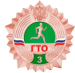 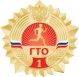 ОБЯЗАТЕЛЬНЫЕ ИСПЫТАНИЯ   (ТЕСТЫ)ОБЯЗАТЕЛЬНЫЕ ИСПЫТАНИЯ   (ТЕСТЫ)ОБЯЗАТЕЛЬНЫЕ ИСПЫТАНИЯ   (ТЕСТЫ)ОБЯЗАТЕЛЬНЫЕ ИСПЫТАНИЯ   (ТЕСТЫ)ОБЯЗАТЕЛЬНЫЕ ИСПЫТАНИЯ   (ТЕСТЫ)ОБЯЗАТЕЛЬНЫЕ ИСПЫТАНИЯ   (ТЕСТЫ)ОБЯЗАТЕЛЬНЫЕ ИСПЫТАНИЯ   (ТЕСТЫ)ОБЯЗАТЕЛЬНЫЕ ИСПЫТАНИЯ   (ТЕСТЫ)ОБЯЗАТЕЛЬНЫЕ ИСПЫТАНИЯ   (ТЕСТЫ)ОБЯЗАТЕЛЬНЫЕ ИСПЫТАНИЯ   (ТЕСТЫ)ОБЯЗАТЕЛЬНЫЕ ИСПЫТАНИЯ   (ТЕСТЫ)ОБЯЗАТЕЛЬНЫЕ ИСПЫТАНИЯ   (ТЕСТЫ)ОБЯЗАТЕЛЬНЫЕ ИСПЫТАНИЯ   (ТЕСТЫ)1Бег на  (сек)4 ,94,74,44,45,75,75,55,55,55,55,01или бег на  (сек)8,88,58,08,010,510,510,110,110,110,19,31или бег на  ( сек.)14,614,313,413,417,617,617,217,217,217,216,02Бег на  (мин., сек.)----12.0012.0011.2011.2011.2011.209.502или  на  (мин., сек)15.0014.3012.4012.40-------3Подтягивание  из виса на высокой перекладине (кол-во раз)9111414-------3или рывок гири (кол-во раз)15183333-------3или подтягивание  из виса лежа на низкой перекладине (кол-во раз)----111113131313193или сгибание и разгибание рук в  упоре лежа  на полу (кол-во раз)273142429911111111164Наклон вперед из положения стоя с прямыми ногами на гимнастической скамье  (см)+6+8+13+13+7+7+9+9+9+9+16                                                            ИСПЫТАНИЯ (ТЕСТЫ) ПО ВЫБОРУ                                                            ИСПЫТАНИЯ (ТЕСТЫ) ПО ВЫБОРУ                                                            ИСПЫТАНИЯ (ТЕСТЫ) ПО ВЫБОРУ                                                            ИСПЫТАНИЯ (ТЕСТЫ) ПО ВЫБОРУ                                                            ИСПЫТАНИЯ (ТЕСТЫ) ПО ВЫБОРУ                                                            ИСПЫТАНИЯ (ТЕСТЫ) ПО ВЫБОРУ                                                            ИСПЫТАНИЯ (ТЕСТЫ) ПО ВЫБОРУ                                                            ИСПЫТАНИЯ (ТЕСТЫ) ПО ВЫБОРУ                                                            ИСПЫТАНИЯ (ТЕСТЫ) ПО ВЫБОРУ                                                            ИСПЫТАНИЯ (ТЕСТЫ) ПО ВЫБОРУ                                                            ИСПЫТАНИЯ (ТЕСТЫ) ПО ВЫБОРУ                                                            ИСПЫТАНИЯ (ТЕСТЫ) ПО ВЫБОРУ                                                            ИСПЫТАНИЯ (ТЕСТЫ) ПО ВЫБОРУ5Челночный бег 3 X  (с)7,97,67,66,98,98,98,78,78,78,77,96Поднимание туловища из положения лежа на спине (кол-во раз 1 мин)36404050333336363636447Метание спортивного снаряда весом  (м)27292935-------или  весом  (м)----131316161616208Прыжок в длину с разбега (см)3753853854402852853003003003003458или  прыжок в длину с места толчком двумя ногами (см.)1952102102301601601701701701701859Бег на лыжах на 3км (мин., сек.)----20.0020.0019.0019.0019.0019.0017.009Бег  на 5км (мин., сек.) 27.3026.1026.1024.30-------9или  кросс на   по пересечен  мест ----19.0019.0019.0018.0018.0016.3016.30или кросс на  по пересечен мест26.3025.3025.3023.30-------10Плаванье 50м (мин., сек.)0.41Без учетаБез учетаБез учетаБез учетаБез учетаБез учета1.1011Стрельба из пневматического винтовки из положения сидя или стоя 152020251515202020202511или  из электронного оружия из положения сидя или стоя 182525301818252525253012Самозащита без оружия (очки)15-2021-2521-2526-3015-2015-2021-2521-2521-2521-2526-3013Туристический поход   с проверкой турист  навыков с проверкой турист  навыков с проверкой турист  навыков с проверкой турист  навыков с проверкой турист  навыков с проверкой турист  навыков с проверкой турист  навыков с проверкой турист  навыков с проверкой турист  навыков с проверкой турист  навыков с проверкой турист  навыковКОЛИЧЕСТВО ИСПЫТАНИЙ (тестов), которые необходимо выполнить на знакКОЛИЧЕСТВО ИСПЫТАНИЙ (тестов), которые необходимо выполнить на знак78897788889№ВИДЫ ИСПЫТАНИЙ  (ТЕСТЫ)МАЛЬЧИКИМАЛЬЧИКИМАЛЬЧИКИДЕВОЧКИДЕВОЧКИДЕВОЧКИДЕВОЧКИДЕВОЧКИДЕВОЧКИДЕВОЧКИДЕВОЧКИДЕВОЧКИДЕВОЧКИ№ВИДЫ ИСПЫТАНИЙ  (ТЕСТЫ)Б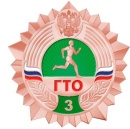 С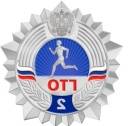 З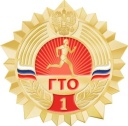 Б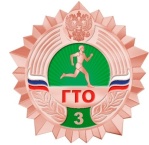 БС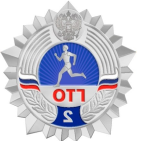 ССССЗ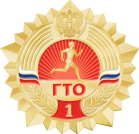 ЗЗОБЯЗАТЕЛЬНЫЕ ИСПЫТАНИЯ   (ТЕСТЫ)ОБЯЗАТЕЛЬНЫЕ ИСПЫТАНИЯ   (ТЕСТЫ)ОБЯЗАТЕЛЬНЫЕ ИСПЫТАНИЯ   (ТЕСТЫ)ОБЯЗАТЕЛЬНЫЕ ИСПЫТАНИЯ   (ТЕСТЫ)ОБЯЗАТЕЛЬНЫЕ ИСПЫТАНИЯ   (ТЕСТЫ)ОБЯЗАТЕЛЬНЫЕ ИСПЫТАНИЯ   (ТЕСТЫ)ОБЯЗАТЕЛЬНЫЕ ИСПЫТАНИЯ   (ТЕСТЫ)ОБЯЗАТЕЛЬНЫЕ ИСПЫТАНИЯ   (ТЕСТЫ)ОБЯЗАТЕЛЬНЫЕ ИСПЫТАНИЯ   (ТЕСТЫ)ОБЯЗАТЕЛЬНЫЕ ИСПЫТАНИЯ   (ТЕСТЫ)ОБЯЗАТЕЛЬНЫЕ ИСПЫТАНИЯ   (ТЕСТЫ)ОБЯЗАТЕЛЬНЫЕ ИСПЫТАНИЯ   (ТЕСТЫ)ОБЯЗАТЕЛЬНЫЕ ИСПЫТАНИЯ   (ТЕСТЫ)ОБЯЗАТЕЛЬНЫЕ ИСПЫТАНИЯ   (ТЕСТЫ)ОБЯЗАТЕЛЬНЫЕ ИСПЫТАНИЯ   (ТЕСТЫ)1Бег на  (сек)5,35,14,75,65,65,45,45,45,45,05,05,05,0или бег на  (сек.)9,69,28,210,610,610,410,410,410,49,69,69,69,62Бег на  (мин, сек.)10.009.408.1012.1012.1011.4011.4011.4011.4010.0010.0010.0010.002или на  (мин, сек.)15.2014.5013.00-               -                 --               -                 --               -                 --               -                 --               -                 --               -                 --               -                 --               -                 --               -                 --               -                 -3Подтягивание  из виса на высокой перекладине (кол-во раз)6812----------3или  подтягивание из виса лежа на низкой перекладине (кол-во раз)  131724101012121212181818183или сгибание и разгибание рук в упоре лежа  на полу (кол-во раз)2024368810101010151515154Наклон вперед из положения стоя прямыми ногами на полу (достать пол)+4+6+11+5+5+5+5+5+8+8+8+8+15ИСПЫТАНИЯ (ТЕСТЫ) ПО ВЫБОРУИСПЫТАНИЯ (ТЕСТЫ) ПО ВЫБОРУИСПЫТАНИЯ (ТЕСТЫ) ПО ВЫБОРУИСПЫТАНИЯ (ТЕСТЫ) ПО ВЫБОРУИСПЫТАНИЯ (ТЕСТЫ) ПО ВЫБОРУИСПЫТАНИЯ (ТЕСТЫ) ПО ВЫБОРУИСПЫТАНИЯ (ТЕСТЫ) ПО ВЫБОРУИСПЫТАНИЯ (ТЕСТЫ) ПО ВЫБОРУИСПЫТАНИЯ (ТЕСТЫ) ПО ВЫБОРУИСПЫТАНИЯ (ТЕСТЫ) ПО ВЫБОРУИСПЫТАНИЯ (ТЕСТЫ) ПО ВЫБОРУИСПЫТАНИЯ (ТЕСТЫ) ПО ВЫБОРУИСПЫТАНИЯ (ТЕСТЫ) ПО ВЫБОРУИСПЫТАНИЯ (ТЕСТЫ) ПО ВЫБОРУИСПЫТАНИЯ (ТЕСТЫ) ПО ВЫБОРУ5Челночный бег 3 X  (с)8,17,87,27,29,08,88,88,88,88,08,08,08,06Прыжок в длину с разбега (см)340355415415275290290290290340340340340или прыжок в длину с места толчком двумя ногами (см)1701902152151501601601601601801801801807Поднимание туловища из положения лежа на спине (кол-во раз  за 1 мин)353949493134343434434343438Метание мяча весом  (м)303440401921212121272727279Бег на лыжах на  (мин, сек.)18.5017.4016.3016.3022.3021.3021.3021.3021.3019.3019.3019.3019.309или на 30.0029.1527.0027.00---------9или  кросс на  по пересеченной местности 16.3016.0014.3014.3019.3019.3018.3018.3018.3018.3018.3017.0017.0010Плаванье  (мин., сек.)1.251.150.550.551.301.301.301.201.201.031.031.031.0311Стрельба из пневматического винтовки из положения сидя или стоя с опорой локтей  о стол или стойку, дистанция – 10м ( очки)   1520252515202020202525252511или  из электронного оружия из положения сидя или стоя  дистанция – 10м ( очки)   1825303018252525253030303012Самозащита без оружия15-2021-252630263015-2021-2521-2521-2521-2526-3026-3026-3026-3013Туристический поход  с проверкой туристических навыковНа дистанцию На дистанцию На дистанцию На дистанцию На дистанцию На дистанцию На дистанцию На дистанцию На дистанцию На дистанцию На дистанцию На дистанцию На дистанцию КОЛИЧЕСТВО ИСПЫТАНИЙКОЛИЧЕСТВО ИСПЫТАНИЙ13131313131313131313131313КОЛИЧЕСТВО ИСПЫТАНИЙ (тестов), которые необходимо выполнить на знакКОЛИЧЕСТВО ИСПЫТАНИЙ (тестов), которые необходимо выполнить на знак7899788889999